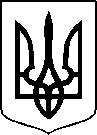 МІНІСТЕРСТВО ОХОРОНИ ЗДОРОВ’Я УКРАЇНИНАКАЗПро екстрену державну реєстрацію лікарських засобів, медичних імунобіологічних препаратів, препаратів крові, що виробляються або постачаються в Україну протягом періоду дії воєнного стану, під зобов’язанняВідповідно до статті 9 Закону України «Про лікарські засоби», абзацу двадцять сьомого підпункту 12 пункту 4 Положення про Міністерство охорони здоров’я України, затвердженого постановою Кабінету Міністрів України від 25 березня 2015 року № 267 (в редакції постанови Кабінету Міністрів України від 24 січня 2020 року № 90), пункту 3 Порядку екстреної державної реєстрації лікарських засобів, медичних імунобіологічних препаратів, препаратів крові, що виробляються або постачаються в Україну протягом періоду дії воєнного стану, під зобов’язання, затвердженого постановою Кабінету Міністрів  України від 15 квітня 2022 року № 471, на підставі результатів перевірки реєстраційних матеріалів лікарських засобів, що подані на екстрену державну реєстрацію, проведених державним підприємством «Державний експертний центр Міністерства охорони здоров’я України», висновків за результатами перевірки документів на лікарський засіб, медичний імунобіологічний препарат, препарат крові, поданий на екстрену державну реєстрацію, від 10 травня 2022 року і рекомендацій їх до екстреної державної реєстрації або відмови у такій НАКАЗУЮ:Зареєструвати та внести до Державного реєстру лікарських засобів України лікарський засіб згідно з переліком (додаток 1).Відмовити у екстреній державній реєстрації та внесенні до Державного реєстру лікарських засобів України лікарських засобів (медичних імунобіологічних препаратів) згідно з переліком (додаток 2).3. Контроль за виконанням цього наказу покласти на першого заступника Міністра Комаріду О.О.Міністр                                                                                            Віктор ЛЯШКОПЕРЕЛІКЗАРЕЄСТРОВАНИХ ЗА ПРОЦЕДУРОЮ ЕКСТРЕНОЇ ДЕРЖАВНОЇ РЕЄСТРАЦІЇ ЛІКАРСЬКИХ ЗАСОБІВ, МЕДИЧНИХ ІМУНОБІОЛОГІЧНИХ ПРЕПАРАТІВ, ПРЕПАРАТІВ КРОВІ, ЯКІ ВНОСЯТЬСЯ ДО ДЕРЖАВНОГО РЕЄСТРУ ЛІКАРСЬКИХ ЗАСОБІВ УКРАЇНИПЕРЕЛІКЛІКАРСЬКИХ ЗАСОБІВ, МЕДИЧНИХ ІМУНОБІОЛОГІЧНИХ ПРЕПАРАТІВ, ПРЕПАРАТІВ КРОВІ, ЯКИМ ВІДМОВЛЕНО У ДЕРЖАВНІЙ РЕЄСТРАЦІЇ ЗА ПРОЦЕДУРОЮ ЕКСТРЕНОЇ ДЕРЖАВНОЇ РЕЄСТРАЦІЇ ТА ВНЕСЕННІ ДО ДЕРЖАВНОГО РЕЄСТРУ ЛІКАРСЬКИХ ЗАСОБІВ УКРАЇНИ18 травня 2022 року.05.20200                          Київ                                              № 8242284Додаток 1до наказу Міністерства охорониздоров’я України «Про екстрену державну реєстрацію лікарських засобів, медичних імунобіологічних препаратів, препаратів крові, що виробляються або постачаються в Україну протягом періоду дії воєнного стану, під зобов’язання»від 18 травня 2022 року № 824   № п/пНазва лікарського засобуФорма випуску (лікарська форма, упаковка)ЗаявникКраїна заявникаВиробникКраїна виробникаРеєстраційна процедураУмови відпускуРекламуванняНомер реєстраційного посвідченняАККОФІЛ / ACCOFILрозчин для ін’єкцій або інфузій, 48 млн ОД (480 мкг)/0,5 мл, по 0,5 мл у попередньо наповненому шприці з ін'єкційною голкою, з захисним кожухом, по 1 попередньо наповненому шприцу у блістері, по 5 блістерів зі спиртовими серветками у пачціАккорд Хелскеа С.Л.У.Іспанiявиробництво лікарського засобу, контроль, первинна та вторинна упаковки:
Інтас Фармасьютікалз Лімітед, Індія;
вторинне пакування:
Аккорд Хелскеа Лімітед, Велика Британія;
вторинне пакування:
Синоптиз Індастріал Сп. з о.о., Польща;контроль якості:
ПозЛаб Сп. з о.о., Польща;
контроль якості:
Селвіта Сервісиз Сп. з о.о., Польща;
відповідальний за випуск серії:
Аккорд Хелскеа Полска Сп. з о.о., ПольщаІндія/Велика Британія/Польщареєстрація на 1 рікза рецептомНе підлягаєUA/19403/01/01БІОРАЦЕФ/BIORACEFтаблетки, вкриті оболонкою, по 500 мг (mg), по 5 таблеток у блістері; по 2 блістери у картонній коробціФармацевтичний завод "ПОЛЬФАРМА" С.А. Польщавиробництво за повним циклом:
Фармацевтичний завод "ПОЛЬФАРМА" С.А., Польща;
контроль якості та випуск серії:
Фармацевтичний завод "ПОЛЬФАРМА" С.А., ПольщаПольщареєстрація на 1 рікза рецептомНе підлягаєUA/19404/01/02БІОРАЦЕФ/BIORACEFтаблетки, вкриті оболонкою, по 250 мг (mg), по 5 таблеток у блістері; по 2 блістери у картонній коробціФармацевтичний завод "ПОЛЬФАРМА" С.А. Польщавиробництво за повним циклом:
Фармацевтичний завод "ПОЛЬФАРМА" С.А., Польща;
контроль якості та випуск серії:
Фармацевтичний завод "ПОЛЬФАРМА" С.А., ПольщаПольщареєстрація на 1 рікза рецептомНе підлягаєUA/19404/01/01БІОТРАКСОНпорошок для розчину для ін'єкцій або інфузій, по 2 г у флаконах, по 1 флакону у картонній коробціФармацевтичний завод "ПОЛЬФАРМА" С.А. Польщавиробництво лікарського засобу, первинне і вторинне пакування, контроль серії і випуск серії:
Фармацевтичний завод «ПОЛЬФАРМА« С.А., Польща;
контроль серії і випуск серії:
Фармацевтичний завод «ПОЛЬФАРМА» С.А., ПольщаПольщареєстрація на 1 рікза рецептомНе підлягаєUA/19405/01/02БІОТРАКСОНпорошок для розчину для ін'єкцій або інфузій, по 1 г у флаконах, по 1 флакону у картонній коробціФармацевтичний завод "ПОЛЬФАРМА" С.А. Польщавиробництво лікарського засобу, первинне і вторинне пакування, контроль серії і випуск серії:
Фармацевтичний завод «ПОЛЬФАРМА« С.А., Польща;
контроль серії і випуск серії:
Фармацевтичний завод «ПОЛЬФАРМА» С.А., ПольщаПольщареєстрація на 1 рікза рецептомНе підлягаєUA/19405/01/01БІОТУМпорошок для розчину для ін'єкцій або інфузій, по 1 г у флаконах, по 1 флакону у картонній коробці Фармацевтичний завод "ПОЛЬФАРМА" С.А. Польщавиробництво лікарського засобу, первинне і вторинне пакування, контроль серії і випуск серії:
Фармацевтичний завод «ПОЛЬФАРМА« С.А., Польща;
контроль серії і випуск серії:
Фармацевтичний завод «ПОЛЬФАРМА» С.А., ПольщаПольщареєстрація на 1 рікза рецептомНе підлягаєUA/19406/01/01ГЕНТАМІЦИН ДС розчин для ін'єкцій, 40 мг/мл по 1 мл або 2 мл в ампулі, по 10 ампул в контурній чарунковій упаковці та картонній пачціДАНСОН-БГ ООДРеспубліка БолгаріяВЕТПРОМ АДРеспубліка Болгаріяреєстрація на 1 рікза рецептомНе підлягаєUA/19411/01/01ІРИНОТЕКАН АККОРД / IRINOTECAN ACCORD концентрат для приготування розчину для інфузій, 20 мг/мл, по 5 мл (100 мг) або по 15 мл (300 мг) у флаконі, по 1 флакону в пачціАккорд Хелскеа Полска Сп. з.о.о.Польщавідповідальний за випуск серії:Аккорд Хелскеа Полска Сп. з о.о. Склад Імпортера, Польща;виробництво лікарського засобу, первинне та вторинне пакування, контроль якості:Інтас Фармасьютікалс Лімітед, Індія;додаткове вторинне пакування:АККОРД ХЕЛСКЕА ЛІМІТЕД, Велика Британія;додаткове вторинне пакування:Синоптиз Індастріал Сп. з о.о., Польща;контроль якості:ВЕССЛІНГ Хангері Кфт., Угорщина;контроль якості:ФАРМАВАЛІД Лтд. Мікробіологічна лабораторія, Угорщина;контроль якості:ЛАБАНАЛІЗІС С.Р.Л., Італiя;контроль якості:Фармадокс Хелскеа Лтд., МальтаВелика Британія/Угорщина/Мальта/Індія/Італіяреєстрація на 1 рікза рецептомНе підлягаєUA/19415/01/01КАЛІЮ ЙОДИДпорошок для орального розчину по 125 мг у флаконіТовариство з обмеженою відповідальністю "Исток-Плюс"УкраїнаТовариство з обмеженою відповідальністю "Исток-Плюс"Українареєстрація на 1 рікза рецептомНе підлягаєUA/19416/01/01ЛІДОКАЇН ДС розчин для ін'єкцій, 20 мг/мл, по 2 мл в ампулі; по 10 ампул в контурній чарунковій упаковці та картонній пачці ДАНСОН-БГ ООДРеспубліка БолгаріяВЕТПРОМ АДРеспубліка Болгаріяреєстрація на 1 рікза рецептомНе підлягаєUA/19420/01/01ОПАКОРДЕН/ OPACORDENтаблетки, вкриті плівковою оболонкою, по 200 мг, по 10 таблеток у блістері, по 6 блістерів у картонній коробціФармацевтичний завод "ПОЛЬФАРМА" С.А. ПольщаФармацевтичний завод "ПОЛЬФАРМА" С.А.Польщареєстрація на 1 рікза рецептомНе підлягаєUA/19424/01/01ПЕЛГРАЗрозчин для ін'єкцій, 6 мг/0,6 мл, по 0,6 мл (6 мг) у попередньо наповненому шприці (скло тип I) із стаціонарно закріпленою голкою для ін'єкцій із нержавіючої сталі із захисним кожухом голки, по 1 шприцу у блістері, по 1 блістеру зі спиртовою серветкою та листом-вкладишем у пачціАккорд Хелскеа С.Л.У.Іспанiявідповідальний за випуск серії:Аккорд Хелскеа Полска Сп. з о.о., Польща;виробництво лікарського засобу, контроль якості, первинне та вторинне пакування:Інтас Фармасьютікалз Лімітед, Індія;контроль якості:ПозЛаб Сп. з о.о., Польща;контроль якості:Селвіта Сервісиз Сп. з о.о., Польща;вторинне пакування:Аккорд Хелскеа Лімітед, Велика Британія;вторинне пакування:Синоптиз Індастріал Сп. з о.о., Польща;вторинне пакування:СК Фарма Логістікс ГмбХ, Німеччина;вторинне пакування:Лабораторі Фундасіо Дау, ІспаніяВелика Британія/Польща/Індія/Німеччина/Іспаніяреєстрація на 1 рікза рецептомНе підлягаєUA/19425/01/01ЦИПРОНЕКСтаблетки, вкриті оболонкою по 500 мг, по 10 таблеток у блістері; по 1 блістеру у картонній коробціФармацевтичний завод "ПОЛЬФАРМА" С.А. Польщавиробництво за повним циклом:
Фармацевтичний завод «ПОЛЬФАРМА» С.А. Польщареєстрація на 1 рікза рецептомНе підлягаєUA/19431/01/01В.о. Генерального директора Директорату фармацевтичного забезпеченняІван ЗАДВОРНИХДодаток 2до наказу Міністерства охорониздоров’я України «Про екстрену державну реєстрацію лікарських засобів, медичних імунобіологічних препаратів, препаратів крові, що виробляються або постачаються в Україну протягом періоду дії воєнного стану, під зобов’язання»від 18 травня 2022 року № 824  № п/пНазва лікарського засобуФорма випуску (лікарська форма, упаковка)ЗаявникКраїна заявникаВиробникКраїна виробникаРеєстраційна процедураУмови відпускуРекламуванняНомер реєстраційного посвідченняБУСУЛЬФАН АККОРД / BUSULFAN ACCORDконцентрат для приготування розчину для інфузій, 6 мг/мл; по 10 мл (60 мг) у флаконі, по 1 флаконі в пачціАккорд Хелскеа Полска Сп. з.о.о.Польщавідповідальний за випуск серії:
Аккорд Хелскеа Полска Сп. з.о.о. Склад Імпортера, Польща;виробництво лікарського засобу, первинне та вторинне пакування:
Інтас Фармасьютікалс Лімітед, Індія;контроль якості:
Весслінг Хангері Кфт., Угорщина;
контроль якості:
ФАРМАВАЛІД Лтд. Мікробіологічна лабораторія, Угорщина;контроль якості та вторинне пакування:
ЛАБОРАТОРІ ФУНДАСІО ДАУ, Іспанія;
контроль якості:
Фармадокс Хелскеа Лтд., Мальта;
додаткове вторинне пакування:
АККОРД ХЕЛСКЕА ЛІМІТЕД, Велика Британія;
додаткове вторинне пакування:
Синоптиз Індастріал Сп. з о.о., ПольщаПольща/Індія/Угорщина/Іспанія/Мальта/Велика Британіяреєстрація на 1 рікза рецептомНе підлягаєUA/19407/01/01ВАЗОФІЛІНконцентрат для приготування розчину для інфузій, 20 мг/мл, по 15 мл в ампулі; по 10 ампул у картонній коробціФармацевтичний завод "ПОЛЬФАРМА" С.А. ПольщаФармацевтичний завод "ПОЛЬФАРМА" С.А.Польщареєстрація на 1 рікза рецептомНе підлягаєUA/19408/01/01ВАЗОФІЛІН / VASOFILINрозчин для ін'єкцій, 20 мг/мл по 5 мл в ампулі; по 5 ампул у картонній коробціФармацевтичний завод "ПОЛЬФАРМА" С.А. ПольщаФармацевтичний завод "ПОЛЬФАРМА" С.А.Польщареєстрація на 1 рікза рецептомНе підлягаєUA/19408/02/01ВАНКОМІЦИН РОМФАРМпорошок для концентрату для розчину для інфузій по 1000 мг у флаконі, по 1 флакону в картонній пачціК.Т. РОМФАРМ КОМПАНІ С.Р.Л. РумунiяК.Т. Ромфарм Компані С.Р.Л. (виробництво та первинне пакування лікарського засобу; вторинне пакування, контроль кінцевого продукту та випуск серії)Румуніяреєстрація на 1 рікза рецептомНе підлягаєUA/19409/01/01ВІНОРЕЛЬБІН АККОРДконцентрат для розчину для інфузій, 10 мг/мл; по 1 мл або 5 мл у флаконі; по 1 флаконі у пачціАккорд Хелскеа Полска Сп. з.о.о.Польщавідповідальний за випуск серії:
Аккорд Хелскеа Полска Сп. з о.о. Склад Імпортера, Польща;виробництво лікарського засобу, первинне та вторинне пакування, контроль якості:
Інтас Фармасьютікалс Лімітед, Індія;контроль якості:
Весслінг Хангері Кфт., Угорщина;
контроль якості:
ФАРМАВАЛІД Лтд. Мікробіологічна лабораторія, Угорщина;додаткове вторинне пакування:
АККОРД ХЕЛСКЕА ЛІМІТЕД, Велика БританіяПольща/Індія/Угорщина/Велика Британіяреєстрація на 1 рікза рецептомНе підлягаєUA/19410/01/01ДИКЛОФЛЕКСрозчин для ін'єкцій, 25 мг/мл по 3 мл в ампулі, по 10 ампул в контурній чарунковій упаковці та картонній пачціДАНСОН-БГ ООДРеспубліка БолгаріяВЕТПРОМ АДРеспубліка Болгаріяреєстрація на 1 рікза рецептомНе підлягаєUA/19412/01/01ДІФАДОЛ / DIFADOL таблетки пролонгованої дії по 100 мг (mg), по 10 таблеток у блістері, по 2 блістери у картонній коробціФармацевтичний завод "ПОЛЬФАРМА" С.А. Польщавиробництво за повним циклом:
Фармацевтичний завод «ПОЛЬФАРМА» С.А.Польщареєстрація на 1 рікза рецептомНе підлягаєUA/19413/01/01ЗОЛІДЕКрозчин для інфузій, 2 мг/мл; по 300 мл розчину в одноразовому поліетиленовому пакеті; по 1 або 10 одноразових поліетиленових пакетів у картонній коробціФармацевтичний завод "ПОЛЬФАРМА" С.А. Польщавиробництво за повним циклом:
Фармацевтичний завод «ПОЛЬФАРМА» С.А., Польща;контроль якості та випуск серії:
Варшавський фармацевтичний завод Польфа АТ, ПольщаПольщареєстрація на 1 рікза рецептомНе підлягаєUA/19414/01/01ЗОЛІДЕКтаблетки, вкриті плівковою оболонкою по 600 мг, по 10 таблеток у блістері, по 1 блістеру у картонній коробціФармацевтичний завод "ПОЛЬФАРМА" С.А. ПольщаФармацевтичний завод «ПОЛЬФАРМА» С.А.Польщареєстрація на 1 рікза рецептомНе підлягаєUA/19414/02/01КАСПОЛІОФліофілізат для концентрату для розчину для інфузій по 50 мг, по 1 флакону в картонній пачціЕлЕлСі Ромфарм Компані ДжорджияГрузіяК.Т. Ромфарм Компані С.Р.Л. (виробництво та первинне пакування лікарського засобу;
вторинне пакування, контроль кінцевого продукту та випуск серії)Румуніяреєстрація на 1 рікза рецептомНе підлягаєUA/19417/01/01КЕТОФЛЕКСрозчин для ін'єкцій, 50 мг/мл, по 2 мл в ампулі; по 5 або по 10 ампул в контурній чарунковій упаковці та картонній пачці ДАНСОН-БГ ООДРеспубліка БолгаріяВЕТПРОМ АДРеспубліка Болгаріяреєстрація на 1 рікза рецептомНе підлягаєUA/19418/01/01КОЛІСТИМЕТАТ РОМФАРМпорошок для приготування розчину для ін'єкцій та інфузій по 1000000 МО у флаконі, по 1 флакону в картонній пачціЕлЕлСі Ромфарм Компані ДжорджияГрузіяК.Т. Ромфарм Компані С.Р.Л.
(Виробництво та первинне пакування лікарського засобу;
Вторинне пакування, контроль кінцевого продукту та випуск серії)Румуніяреєстрація на 1 рікза рецептомНе підлягаєUA/19419/01/01ЛОРНОКСИКАМ РОМФАРМпорошок для приготування розчину для ін'єкцій, набор із флакону з порошком для приготування розчину для ін'єкцій, 8 мг, та флакону з 2 мл розчинника; 1 або 5, або 6, або 10 наборів у картонній пачціК.Т. РОМФАРМ КОМПАНІ С.Р.Л. РумунiяК.Т. Ромфарм Компані С.Р.Л.
(виробництво та первинне пакування лікарського засобу;
вторинне пакування, контроль кінцевого продукту та випуск серії)Румунiяреєстрація на 1 рікза рецептомНе підлягаєUA/19421/01/01МІКАЛІОФ РОМФАРМліофілізат для приготування розчину для інфузій по 100 мг у флаконі та картонній пачціЕлЕлСі Ромфарм Компані ДжорджияГрузіяК.Т. Ромфарм Компані С.Р.Л.
(Виробництво та первинне пакування лікарського засобу;
Вторинне пакування, контроль кінцевого продукту та випуск серії)Румунiяреєстрація на 1 рікза рецептомНе підлягаєUA/19432/01/01МІКАФУНГІН РОМФАРМпорошок для приготування розчину для інфузій по 50 мг у флаконі та картонній пачціК.Т. РОМФАРМ КОМПАНІ С.Р.Л. РумунiяК.Т. РОМФАРМ КОМПАНІ С.Р.Л.
(вторинне пакування, контроль кінцевого продукту та випуск серії;  
виробництво та первинне пакування лікарського засобу)Румунiяреєстрація на 1 рікза рецептомНе підлягаєUA/19422/01/01МОЛСІКАРД/MOLSICARDтаблетки, по 2 мг по 30 таблеток у блістері, по 1 блістеру у картонній коробці Варшавський фармацевтичний завод Польфа АТПольщаВаршавський фармацевтичний завод Польфа АТ, Польща;
Фармацевтичний завод "ПОЛЬФАРМА" С.А., ПольщаПольщареєстрація на 1 рікза рецептомНе підлягаєUA/19423/01/01ПОЛАПРИЛ А / POLAPRIL Aкапсули тверді, по 5 мг+5 мг, по 10 або по 6 капсул у блістері; по 3 або по 5 блістерів у картонній коробціФармацевтичний завод "ПОЛЬФАРМА" С.А. ПольщаФармацевтичний завод «ПОЛЬФАРМА» С.А.Польщареєстрація на 1 рікза рецептомНе підлягаєUA/19426/01/01ПОЛАПРИЛ А / POLAPRIL Aкапсули тверді, по 5 мг+10 мг, по 10 або по 6 капсул у блістері; по 3 або по 5 блістерів у картонній коробціФармацевтичний завод "ПОЛЬФАРМА" С.А. ПольщаФармацевтичний завод "ПОЛЬФАРМА" С.А. Польщареєстрація на 1 рікза рецептомНе підлягаєUA/19426/01/02ПОЛАПРИЛ А / POLAPRIL Aкапсули тверді, по 10 мг+5 мг по 10 або по 6 капсул у блістері; по 3 або по 5 блістерів у картонній коробціФармацевтичний завод "ПОЛЬФАРМА" С.А. ПольщаФармацевтичний завод "ПОЛЬФАРМА" С.А. Польщареєстрація на 1 рікза рецептомНе підлягаєUA/19426/01/03ПОЛАПРИЛ А / POLAPRIL Aкапсули тверді, по 10 мг+10 мг, по 10 або по 6 капсул у блістері; по 3 або по 5 блістерів у картонній коробціФармацевтичний завод "ПОЛЬФАРМА" С.А. ПольщаФармацевтичний завод "ПОЛЬФАРМА" С.А. Польщареєстрація на 1 рікза рецептомНе підлягаєUA/19426/01/04ПОЛФЕНОН / POLFENON таблетки, вкриті плівковою оболонкою, по 150 мг по 10 таблеток у блістері, по 2 або по 6 блістерів у картонній коробці Фармацевтичний завод "ПОЛЬФАРМА" С.А. ПольщаФармацевтичний завод "ПОЛЬФАРМА" С.А. Польщареєстрація на 1 рікза рецептомНе підлягаєUA/19427/01/01ПОЛФЕНОН / POLFENON таблетки, вкриті плівковою оболонкою, по 300 мг по 10 таблеток у блістері, по 2 блістери у картонній коробці Фармацевтичний завод "ПОЛЬФАРМА" С.А. ПольщаФармацевтичний завод "ПОЛЬФАРМА" С.А. Польщареєстрація на 1 рікза рецептомНе підлягаєUA/19427/01/02СПАЗМОФАРМ розчин для ін'єкцій, 500 мг/мл+2мг/мл+0,02 мг/мл, по 2 мл, по 5 мл в ампулі, по 10 ампул у контурній чарунковій упаковці та картонній пачціДАНСОН-БГ ООДРеспубліка БолгаріяВЕТПРОМ АДРеспубліка Болгаріяреєстрація на 1 рікза рецептомНе підлягаєUA/19428/01/01СТАПІНОКС-40 / STAPINOX-40розчин для ін'єкцій 10 мг/0,1 мл по 0,4 мл (40 мг) у попередньонаповненому шприці, по 1 шприцу у блістері, по 1 блістеру в картонній пачціТовариство з обмеженою відповідальністю "Фарма Лайф" УкраїнаСтанекс Драгс енд Кемікалз Пвт. Лтд.Індіяреєстрація на 1 рікза рецептомНе підлягаєUA/19429/01/01ТАЙГЕЦИКЛІН РОМФАРМліофілізат для приготування розчину для інфузій, 50 мг, по 1 флакону або 10 флаконів у картонній пачціЕлЕлСі Ромфарм Компані ДжорджияГрузіяК.Т. Ромфарм Компані С.Р.Л.(виробництво та первинне пакування лікарського засобу;вторинне пакування, контроль кінцевого продукту та випуск серії)Румуніяреєстрація на 1 рікза рецептомНе підлягаєUA/19430/01/01В.о. Генерального директора Директорату фармацевтичного забезпеченняІван ЗАДВОРНИХ